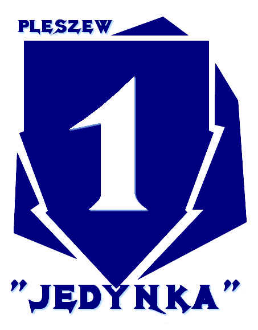 Zespół Szkół Publicznych nr 1ul. Szkolna 5 63-300 Pleszewtel. 62 7428373www.jedynka.pleszew.pl e-mail: zspnr1@pleszew.plKARTA ZGŁOSZENIA PRACOWNIKA SZKOŁY NA OBIADDane pracownika szkoły:Nazwisko i imię …………………………………………………..Adres ………………………………………………………………Numer telefonu …………………………………………………….Numer konta bankowego ………………………………………….Data zgłoszenia ……………………………………………………Dni korzystania z posiłków *PoniedziałekWtorekŚrodaCzwartekPiątekZobowiązuję się dokonywać terminowych wpłat, tj. do dnia 8-go każdego miesiąca.Nieterminowe wpłaty spowodują naliczanie ustawowych odsetek, które zobowiązuję się uregulować w trybie natychmiastowym.Oświadczam, że zapoznałem(am) się z Regulaminem Stołówki ZSP nr 1 w Pleszewie.							……………………………………							         Data i podpis pracownika szkoły        *Właściwe dni podkreślić…………………………………………………………………………………………………INFORMACJA DLA PRACOWNIKA SZKOŁYPłatność za obiady regulujemy do 8-go dnia każdego miesiąca przelewem na konto szkoły:37 84070003 0019 1245 2000 0004Miesięczna opłata za obiady naliczana jest za miesiąc poprzedni w wysokości wynikającej     z rzeczywistej liczby obiadów. W rozliczeniu nie uwzględnia się pierwszego dnia każdej nieobecności w szkole (informacja o kwocie na dany miesiąc będzie uaktualniona comiesięcznie na stronie internetowej szkoły i tablicy ogłoszeń przy stołówce). Kwota            za obiady:			dla pracownika	- 10,00 zł za 1 obiadOdwołanie obiadów, dwóch lub więcej, należy zgłosić dnia poprzedzającego nieobecność    do godz. 10.00 w wybranej formie:			telefonicznie – intendentka szkoły	(604 399 171)					  sekretariat szkoły     (62 7428373)			osobiście- w sekretariacie szkoły